                                                               
                                                                 Қысқа мерзімді сабақ жоспары:                                                                                     Жоспар:                                                                                           Мұғалім рефлексиясБөлім:8- бөлім:  Махаббат және абырой8- бөлім:  Махаббат және абыройМұғалім:Рамазанова Галия ЗейнуллаевнаРамазанова Галия ЗейнуллаевнаКүні:Сынып:   8 «Б»Қатысқандар саны: Қатыспағандар саны:-Сабақтың тақырыбы:Дулат Исабеков. «Әпке» драмасыДулат Исабеков. «Әпке» драмасыОқу мақсаттары:8.1.4.1көркем шығармалардан алған үзінділерді өз көзқарасын дәлелдеу үшін орынды қолдану
8.2.3.1 шығармадағы көркемдегіш құралдардың (психологиялық параллелизм, перифраз, сатира, ирония, гротеск, эллипсис) қолданысын талдай отырып, автор стилін анықтау.8.1.4.1көркем шығармалардан алған үзінділерді өз көзқарасын дәлелдеу үшін орынды қолдану
8.2.3.1 шығармадағы көркемдегіш құралдардың (психологиялық параллелизм, перифраз, сатира, ирония, гротеск, эллипсис) қолданысын талдай отырып, автор стилін анықтау.Сабақ мақсаттары:Көркем шығармалардан алған үзінділерді өз көзқарасын дәлелдеу үшін орынды қолдану.
Шығармадағы көркемдегіш құралдардың (психологиялық параллелизм, перифраз, сатира, ирония, гротеск, эллипсис) қолданысын талдай отырып, автор стилін анықтау.Көркем шығармалардан алған үзінділерді өз көзқарасын дәлелдеу үшін орынды қолдану.
Шығармадағы көркемдегіш құралдардың (психологиялық параллелизм, перифраз, сатира, ирония, гротеск, эллипсис) қолданысын талдай отырып, автор стилін анықтау.Бағалау критерийлері:Тақырыпқа қатысты үзінділерді талдайды Көркемдегіш құралдардың анықтамасын біледіТақырыпқа қатысты өз көзқарасын білдіреді.Тақырыпқа қатысты үзінділерді талдайды Көркемдегіш құралдардың анықтамасын біледіТақырыпқа қатысты өз көзқарасын білдіреді.Пәнаралық байланыс:Театр саласына қатысты білімдерін қолдана алады.Театр саласына қатысты білімдерін қолдана алады.Жоспарланған у/тМұғалімнің іс-әрекетіОқушының іс-әрекетіОқушының іс-әрекетіБағалау түрлеріРесурстарСабақтың басы 2 минут8-сыныптың қазақ әдебиеті пәніҰйымдастыру кезеңі. Сәлемдесу.2. Психологиялық ахуал Мұғалім сөзді жауабын дұрыс/бұрыс беріп атайды. Жеңімпазды анықтайды.
Мысалы: Перифраз- ауыстыра қолданудың бір түрі; дала қоңырауы- Абай Құнанбаев; аққу ұшып көлге кетті- қайтыс болды, «Оян, қазақ!»- 1909 жылы Қазан қаласында басылды; қара алтын-мақта:
«Ұшқан ұя»-өскелең ұрпақты патриоттық рухта тәрбиелейтін туынды.Оқушыларды таратылған дәптеріндегі смайлик арқылы топқа бөледі.  

Оқушылар сөздің мәні дұрыс болса, секіреді.
 Смайликтер арқылы топқа бөлінеді. 

Оқушылар сөздің мәні дұрыс болса, секіреді.
 Смайликтер арқылы топқа бөлінеді.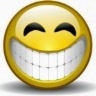 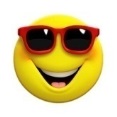 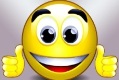 8-сынып 
Қазақ әдебиеті  оқулығы,
интерактивті тақта, парақша...3 минут

4 минутСабағымыздың тақырыбы: Дулат Исабеков «Әпке» драмасы Қызығушылықты ояту
Түрлі дереккөздерден бауыр сөзі туралы мәліметтер қарастыруды тапсырады.  
Назарын шоғырландыру
Әпке сөзіне кластер құрастырғызады.
Тақырыптың өзектілігіне баға беруге бағыттайды .Оқушылар бауыр сөзіне жинаған мәліметтерін атайды.
Берілген сөзге кластер құрастырып, өзектілігін анықтайды. Баға береді.Оқушылар бауыр сөзіне жинаған мәліметтерін атайды.
Берілген сөзге кластер құрастырып, өзектілігін анықтайды. Баға береді.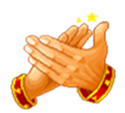 Түрлі дереккөздер


А3 парағы, маркер, тақтаСабақтың ортасы
7 минут«Әпке» драмасы туралы бейнефильм тыңдатылады (3.17 мин.).
Мұғалім шығарма жанры бойынша драма, оның түрлерін түсіндіреді және көрсетілген үзінді бойынша «Әпке» драмасына қысқаша тоқталып өтеді. (оқулық 101-бет)....Оқушылар тақырыпқа қатысты мәліметтерді дәптерлеріне жазып алады.Оқушылар тақырыпқа қатысты мәліметтерді дәптерлеріне жазып алады.Қолпаштауhttps://smk.edu.kz/Attach/FileDownload/dd12ae12-0a47-4a1f-89f2-97923a2b75ee 10 минут«Ақылдың алты қалпағы» әдісі
Сыныпты 6 топқа жеребе арқылы бөледі. 
Әр топқа өз ұстанымын тапсырады. 
Оқушылардың жауаптарын қадағалап, бағыт- бағдар беріп отырады.
Талқылау сұрағы: «Әке-шешесін жоқтатпай, бауырларын мәпелеп баққан әпке еңбегі ақталды ма?» 
«Ақ қалпақ»  нақты деректерді баяндайды.«Қызыл қалпақ» әпке атынан ішкі толғанысын білдіреді.
«Сары қалпақ» позитивті пікір білдіреді.
«Қара қалпақ» кемшіліктерді анықтайды, әпке еңбегінің ақталмағанын дәлелдейді.
«Жасыл қалпақ» тақырып бойынша креативті, жаңа идеялар айтады.
«Көк қалпақ» тақырыпқа сараптама жасап сөйлейді.Әр топ өздеріне берілген тапсырма бойынша жұмыс жасайды. Өз тобында талқылап, әр топтан бір оқушыдан шығып, дөңгелек үстел өткізеді. Деректерімен, ойларымен, көзқарастарымен бөлісіп, соңында ортақ қорытындыға келеді.Топ бірін-бірі бағалайды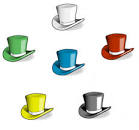 Ойлаудың алты қалпағыСергіту сәті
 3 минутӘбдіжаппар Әлқожа – Жаным апкем  әні     

                                                                                                                                                                     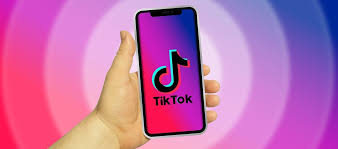 Әбдіжаппар Әлқожа – Жаным апкем  әні     

                                                                                                                                                                     Әбдіжаппар Әлқожа – Жаным апкем  әні     

                                                                                                                                                                     Әбдіжаппар Әлқожа – Жаным апкем  әні     

                                                                                                                                                                     Әбдіжаппар Әлқожа – Жаным апкем  әні     

                                                                                                                                                                     Сабақтың ортасы10 минТеория
Мұғалім оқушыларға эллипсистің анықтамасын, қолданысын, түсіндіріп, дәптерлеріне жазып алуды тапсырады. 
Эллипсис дегеніміз-сөйлемнің бір мүшесін алып тастау арқылы құрылған сөз үлгісі. 
Эллипсис адамдардың бір-бірімен сөйлесу барысында, диалог түрінде кездеседі.
Тапсырма
 Шығармада кездесетін эллипсисті  анықтауға арналған тапсырма береді.
Мысал келтіреді. 
Мысалы: «Қамажай. Енді...бір мәнісі табылар». 
«Көрші әйел. Ә-ә, қойшы. Сен болмағасын... А-а, мына чемоданың не?»  
Бір жаққа жүргелі жатырсың ба?»Теориялық ұғымның анықтамасын талдап, дәптерлеріне жазып алады. Шығармадан қарастырып, қолданылу ерекшелігін түсіндіреді.Теориялық ұғымның анықтамасын талдап, дәптерлеріне жазып алады. Шығармадан қарастырып, қолданылу ерекшелігін түсіндіреді.Оқушыларды жеке-жеке бағалау ұйымдастырылады8-сынып 
Қазақ әдебиеті  оқулығыСабақтың соңы
 6 минКері байланыс: «Ойды аяқта»
Оқушыларға аяқталмаған сөйлемдер ұсынады. Олар толықтырып болған соң, танысады, талқылайды.
Бүгін мен                                                                білдім.
Мен                                                                         үйрендім.
Қиындық                                                               тудырды.
Қолымнан                                                               келді.Берілген сөйлемдерді аяқтау арқылы сабақ барысындағы іс-әрекеттерін ой елегінен өткізеді.Берілген сөйлемдерді аяқтау арқылы сабақ барысындағы іс-әрекеттерін ой елегінен өткізеді.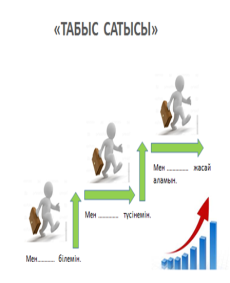 Кеспе қағаздар                         Сәтті тұстары                                   КедергілерСабақ мақсатының жүзеге асуыӘдіс –тәсілдердін қолданысыБағалауды жүзеге асыруУақытты пайдалану